Открытый Областной турнире и Чемпионате Ростовской области по киокусинкай «КУБОК ДОНА 2019»09-10.03.2019 г., г. Ростов-на-ДонуРегламент проведениясреди юношей и девушек (12-13 лет, 14-15 лет), юниоров и юниорок (16-17 лет), мужчины и женщины.(код вида спорта 1730001411Я, группа дисциплина – «Киокусинкай», раздел «кумитэ» и «ката»)Г.Ростов-на-Дону, 2019 г.1. ОБЩИЕ ПОЛОЖЕНИЯСоревнования проводятся в соответствии с календарным планом официальных физкультурных и спортивных мероприятий города Ростова-на-Дону на 2016 год, Ассоциации Киокусинкай России, приказа Минспорттуризма России о государственной аккредитации Общероссийской общественной организации «Ассоциация Киокусинкай России» от 27.12.2011 г. № 680.с целью:1.1.Популяризации и пропаганды здорового образа жизни, занятий спортом.	
1.2.Популяризации и пропаганды Киокусинкай в городе Ростов-на-Дону и Ростовской области.	
1.3.Повышение квалификации судей.	
1.4.Реклама Киокусинкай среди молодежи как фактора отвлечения занимающихся от влияния улицы, употребления наркотиков, алкоголя и других вредных привычек.	
1.5.Привлечение большего числа занимающихся в ряды Киокусинкайии воспитания молодежи в духе патриотизма.	
1.6.Укрепления дружеских связей между спортсменами.	
1.7.Повышения уровня мастерства среди спортсменов, выявления техничных, сильнейших спортсменов для формирования сборных команд Федераций АКР регионов РФ.2. МЕСТО И СРОКИ ПРОВЕДЕНИЯДата проведения:  9-10.03.2019 Место проведения: Ростовская область, г.Ростов-на-Дону, ул. 26-Июня, 103а/15,  спортивный комплекс МБУ ДО ДЮСШ №13, включенный в Всероссийский Реестр объектов спорта.3. ОРГАНИЗАТОРЫ СОРЕВНОВАНИЙРОО «Объединенная Федерация Киокусинкай Ростовской области» при поддержке МИНИСТЕРСТВО ПО ФИЗИЧЕСКОЙ КУЛЬТУРЕ И СПОРТА РОСТОВСКОЙ ОБЛАСТИ.Непосредственное проведение соревнований возлагается на главную судейскую коллегию.Организационный комитет:Ответственный за проведение турнира: Золотова Зинаида Ивановна
Главный секретарь: Бабиева Юлия ВладимировнаАдрес оргкомитета: Ростовская обл., г. Ростов-на-Дону, ул. Вятская, 65.   kitaeva.zinaida@yandex.ru  8-909-420-31-78 Зинаида4. БЕЗОПАСНОСТЬ ПРОВЕДЕНИЯ СОРЕВНОВАНИЙОбеспечение безопасности участников и зрителей осуществляется в соответствии с постановлением Правительства Российской Федерации от 18.04.2014 г. № 353 «Об утверждении правил обеспечения безопасности при проведении официальных спортивных соревнований».	
 	Ответственность за безопасность проведения соревнований несут следующие организации:- ответственность за надлежащее техническое оборудование места проведения соревнований в соответствии с требованиями технических регламентов, стандартов, нормами, санитарными правилами несет лицо, в собственности или во владении которого находится спортивный объект.	
- медицинское обеспечение соревнований (наличие бригады скорой медицинской помощи и необходимой мед.укладки) - РОО «Объединенная Федерация Киокусинкай Ростовской области»;	
- допуск к соревнованиям участников при наличии разрешения врача в заявке - главная судейская коллегия соревнований;	
- безопасность участников и зрителей во время проведения соревнований, инструктаж участников и представителей команд на случай угрозы террористического акта – РОО «Объединенная Федерация Киокусинкай Ростовской области»;	
- ответственность за разработку и утверждение инструкции и плана по обеспечению общественного правопорядка и общественной безопасности несет – РОО «Объединенная Федерация Киокусинкай Ростовской области»;	
- ответственность за наличие у участников полиса страхования от несчастного случая – руководители команд.5. РАСПИСАНИЕ МЕРОПРИЯТИЯ09 марта 2019 г. – мандатная комиссия- Начало регистрации участников соревнований, медицинская комиссия, взвешивание, вручение памятных призов и номеров участникам соревнований -12.00-20.0010 марта 2019 г. – начало соревнований- сбор судей, тренеров, спортсменов – 9.00- общий парад участников соревнований – 10.00- Официальное открытие соревнований и поднятие флага РФ -10.10;- Соревнования по ката – 10.15-12.00;- Предварительные, полуфинальные и финальные поединки– 12.00 -17.00;- Награждение победителей и закрытие турнира–18.006. ТРЕБОВАНИЯ К УЧАСТНИКАМ СОРЕВНОВАНИЙ И УСЛОВИЕ ИХ ДОПУСКА6.1. Условия, определяющие допуск организаций и спортсменов к соревнованиям:6.1.2. К участию в соревнованиях допускаются сборные команды субъектов Российской Федерации;6.2. Состав участников и численный составы команды:6.2.2. Численный состав команды:- официальный представитель команды;- спортсмены (кумитэ) - не более 4 человек в виде программы (каждой весовой и возрастной категории);- судьи – не менее 2 человек от каждой команды имеющие опыт судейства соревнований подобного уровня; - врач команды (если таковой имеется);6.3. Каждый участник соревнований на момент прохождения мандатной комиссии должен иметь следующие документы:общегражданский паспорт или свидетельство о рождении (для несовершеннолетних участников);документ, подтверждающий спортивную и стилевую квалификацию;полис обязательного медицинского страховании (оригинал);договор страхования от несчастного случая, действительный на момент соревнований; письменное разрешение на участие от родителей;расписка – для совершеннолетних спортсменов;- заявка команды, заверенная врачебно-физкультурным диспансером. Допуск спортивного врача к участию в соревнованиях, должен быть оформлен в заявке команды личной круглой печатью и треугольной печатью спортивного диспансера, проставленные не позднее 10 дней на момент проведения соревнований.6.4. Каждый участник, допущенный к соревнованиям должен иметь: - белое доги и пояс, соответствующий квалификации спортсмена;- индивидуальную раковину на пах для юношей, юниоров и мужчин, для девушек, юниорок и женщин – по желанию;- нагрудник установленного образца – для девушек, юниорок и женщин;- протекторы на голень и подъем стопы – для несовершеннолетних участников обоих полов; 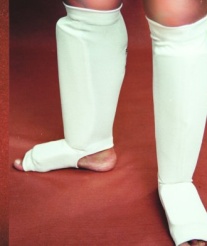 - накладки на руки (шингарды) – для несовершеннолетних участников обоих полов; 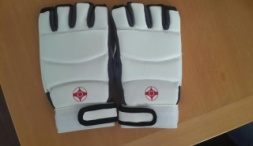 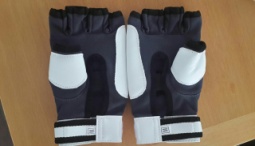 - шлем – для несовершеннолетних участников обоих полов; 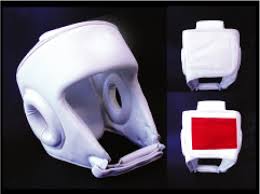 - капа (протектор ротовой полости) – по желанию, кроме случая, когда спортсмен носит брекеты.ВНИМАНИЕ! Все средства защиты должен быть индивидуальны, у каждого участника!При нарушении любого из вышеперечисленных пунктов спортсмен не будет допущен к соревнованиям.При неявке спортсмена на татами после объявления его фамилии в течение 30 секунд спортсмену засчитывается поражение.ПримечаниеУчастницам разрешается использовать протектор на грудь следующего образца: верхняя граница протектора – на уровне вторых ребер, нижняя граница протектора – не ниже края реберных дуг, боковые границы протектора – по передним подмышечным линиям; протектор должен защищать как минимум груди; протектор не должен иметь открытых пластиковых элементов.Запрещается использовать жесткие пластиковые протекторы на грудь.Разрешается использовать протекторы на голень и подъем стопы в виде эластичного чулка белого цвета с использованием уплотнителя толщиной не более . Использование пластиковых щитков, вставок запрещено.Разрешается использовать ТОЛЬКО перчатки с обрезанными пальцами – шингарды. Использование пластиковых щитков, вставок запрещено.7. ПРОГРАММА СОРЕВНОВАНИЙ7.1 Соревнования проводятся в соответствии с действующими правилами проведения соревнований по Киокусинкай, утвержденными Минспорттуризма от 02 апреля 2010 года.7.2 Возрастные и весовые категории (возраст участника определяется на день прохождения мандатной комиссии, то есть на 27 мая 2016 года):7.3. Турнир проводится в следующих возрастных и весовых категориях:КУМИТЭ:Юноши 12-13 лет:Девушки 12-13 лет:Юноши 14-15 лет:Девушки 14-15 лет:Юниоры 16-17 лет:Юниорки 16-17 лет:МУЖЧИНЫ – категории до 70 кг, до 80 кг, св.80 (формируем по факту заявок и оповещаем тренеров заявленных спортсменов перед написанием пулей).
	ЖЕНЩИНЫ – категории до 60 кг, св. 60 кг (формируем по факту заявок и оповещаем тренеров заявленных спортсменов перед написанием пулей).Весовые категории у девушек и юниорок будут определяться по факту поступления предварительных заявок!!!Организаторы соревнований оставляют за собой право изменить весовые категории после проведения мандатной комиссии.КАТА:Соревнования проводятся у мальчиков, девочек, юношей, девушек, юниоров и юниорок раздельно в следующих возрастных категориях: ​ мальчики (6 лет);
​ девочки (6 лет);​ мальчики (7 лет);
​ девочки (7 лет);​ мальчики (8-9 лет);
​ девочки (8-9 лет);​ мальчики (10-11 лет);
​ девочки (10-11 лет);​ юноши (12-13 лет);
​ девушки (12-13 лет);​ юноши (14-15 лет);
​ девушки (14-15 лет);​ юниоры (16-17 лет);
​ юниорки (16-17 лет);- Мужчины (18+)
- Женщины (18+)8. РЕГЛАМЕНТ ПОЕДИНКОВ	КумитэЮноши 12-13 лет:Отборочные бои: 2 мин. + 1 мин. + взвешивание (разница в весе должна составлять  и более) + 1 мин.
Полуфинальные и финальные бои: 2 мин. + 1 мин. + взвешивание (разница в весе должна составлять  и более) + 1 мин.Девушки 12-13 лет:Отборочные бои: 2 мин. + 1 мин. + взвешивание (разница в весе должна составлять 1 кг и более) + 1 мин.
Полуфинальные и финальные бои: 2 мин. + 1 мин. + взвешивание (разница в весе должна составлять 1 кг и более) + 1 мин.Юноши 14-15 лет:Отборочные бои: 2 мин. + 1 мин. + взвешивание (разница в весе должна составлять  и более) + 1 мин.
Полуфинальные и финальные бои: 2 мин. + 1 мин. + взвешивание (разница в весе должна составлять  и более) + 1 мин.Девушки 14-15 лет:Отборочные бои: 2 мин. + 1 мин. + взвешивание (разница в весе должна составлять  и более) + 1 мин.
Полуфинальные и финальные бои: 2 мин. + 1 мин. + взвешивание (разница в весе должна составлять  и более) + 1 мин.Юниоры 16-17 лет:Отборочные бои: 2 мин. + 2 мин. + взвешивание (разница в весе должна составлять 3 кг и более) + 1 мин.
Полуфинальные и финальные бои: 2 мин. + 2 мин. + взвешивание (разница в весе должна составлять 3 кг и более) + 1 мин.Юниорки 16-17 лет:Отборочные бои: 2 мин. + 2 мин. + взвешивание (разница в весе должна составлять  и более) + 1 мин.
Полуфинальные и финальные бои: 2 мин. + 2 мин. + взвешивание (разница в весе должна составлять 3 кг и более) + 1 минМужчины и женщиныОтборочные бои: : 2 мин. + 2 мин. + взвешивание (разница в весе должна составлять  и более) + 2 мин.
Полуфинальные и финальные бои: 3 мин. + 2 мин. + взвешивание (разница в весе должна составлять 3 кг и более) +2 мин                      9. РЕГЛАМЕНТ СОРЕВНОВАНИЙ ПО КАТАСоревнования проводятся в два этапа:1 этап – обязательная программа: ​ 6, 7, 8-9 лет, - тайкеку сонно ити (1)​ 10-11 лет, - тайкеку сонно сан (3)​ 12-13 лет, 14-15 лет – пинан соно ни (2)​ 16-17 лет, – гекусай се2 этап – произвольная программа: - необходимо будет выполнить по выбору 1 сложное ката из перечня: ​ 6-7, 8-9 лет – тайкеку сонно ни (2), тайкеку сонно сан (3), пинан соно ич (1)​ 10-11 лет - пинан соно ич (1), пинан соно ни (2), пинан соно сан (3), пинан соно ен (4), пинан соно го (5)​ 12-13 лет, 14-15 лет - пинан соно ен (4), пинан соно го (5), цуки но ката, гекусай се, гекусай дай,, и более сложные ката​ 16-17 лет – сайфа, сэйпай, канку, сусихо и более сложные ката.Ко 2-му этапу соревнований допускаются 6 спортсменов, набравших максимальные суммы баллов на 1-м этапе. Призерами соревнований (соответственно 1-е, 2-е и 3-е место) объявляются участники, набравшие максимальные суммы баллов за выполнение ката на 2-м этапе соревнований. На 2-м этапе порядок выступления участников определяется общим количеством баллов, набранных на 1-м этапе. Участник, набравший наименьшее количество баллов, выступает первым. Участник, набравший наибольшее количество баллов, выступает последним.10. ОПРЕДЕЛЕНИЕ ПОБЕДИТЕЛЕЙ.Соревнования по кумитэ проводятся по системе с выбыванием после одного поражения, согласно правилам по Киокусинкай. Проигравшие полуфиналисты в каждом виде программы проводят бой за третье (3) место.Итоговые результаты (протоколы) и отчеты на бумажном и электронном носителях представляются в Министерство физической культуры и спорта С/К.11.  НАГРАЖДЕНИЕ.11.1  Победители и призеры соревнований награждаются дипломами и медалями, и кубками за 1, 2 и 3 места.11.2 	Установленны специальные призы спорт​сменам «За лучшую технику», «За волю к победе».11.3 	Дополнительно могут устанавливаться призы спонсорами и другими организациями.11. УСЛОВИЯ ФИНАНСИРОВАНИЯ11.1.Финансирование статей затрат, связанных с организационными расходами по подготовке и проведению соревнований: изготовлением (приобретением) наградной атрибутики (медали, кубки); изготовлением рекламной и памятной продукции – обеспечиваются за счет стартового взноса.11.2. Финансирование статей затрат, связанных с расходами по командированию на турнир участников соревнований, тренеров и судей (проезд к месту проведения соревнований и обратно, питание, размещение, страхование), – обеспечиваются за счет средств командирующих организаций.11.3.  Для покрытия затрат, связанных с проведением соревнований, могут привлекаться внебюджетные источники финансирования.12. ЗАЯВКИ НА УЧАСТИЕ	Предварительные заявки на участие в турнире направлять по адресу: e-mail: kitaeva.zinaida@yandex.ru  не позднее 03.03.2019Справки по тел.: 8-909-420-31-78 Золотова Зинаида Ивановна.Претензии команд не подавших своевременно заявки на участие и проживание не принимаются.ВНИМАНИЕ!!! Подтвердите получение вашей заявки на участие звонком в Оргкомитет соревнований!Оригинал заявки, вместе с иными указанными документами, предоставляется официальным представителем команды в мандатную комиссию.Внимание!!! Подпись и печать врача на заявке действительна в течение 10 дней!
 	Несвоевременно поданные или неправильно оформленные заявки не принимаются.	По всем вопросам, связанным с бронированием, размещением и проживанием, транспортной поддержкой, просим обращаться к Золотовой Зинаиде по телефону 8-909-420-31-78, заявки на бронирование гостиницы принимаются до 8 марта 2017г. kitaeva.zinaida@yandex.ruВниманию руководителей! Командирующая организация несет полную ответственность за жизнь и здоровье спортсменов, заявленных на соревнования. Представитель команды несет личную ответственность. Рекомендуем не оставлять детей без присмотра во время следования в дороге (в обе стороны).Данное положение является официальным вызовом на соревнование.С Уважением ОСУ.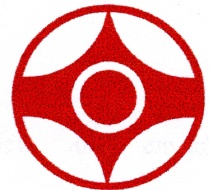 Весовые категорииКод дисциплиныКол-во видов программыдо 1730231811Н1до 40 кг1730241811Н1до 45 кг1730251811Н1до 50 кг1730261811Н1до 55 кг1730271811Н1Свыше 1730281811Н1Весовые категорииКод дисциплиныКол-во видов программыдо 45 кг1730251811Н1до 50 кг1730261811Н1до 55 кг1730271811Н1Свыше 1730281811Н1Весовые категорииКод дисциплиныКол-во видов программыдо 40 кг1730241811Н1до 45 кг1730251811Н1до 50 кг1730261811Н1до 55 кг1730271811Н1до 60 кг1730291811С1до 65 кг1730311811С1Свыше 65 кг1730321811С1Весовые категорииКод дисциплиныКол-во видов программыдо 50 кг1730261811Н1до 55 кг1730271811Н1до 60 кг1730291811С1Свыше 60 кг1730301811С1Весовые категорииКод дисциплиныКол-во видов программыдо 60 кг1730291811С1до 65 кг1730311811С1до 70 кг1730331811А1до 75 кг1730351811А1Свыше 75 кг1730361811А1Весовые категорииКод дисциплиныКол-во видов программыдо 55 кг1730271811Н1до 60 кг1730291811С1Свыше 60 кг1730301811С1